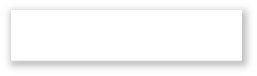 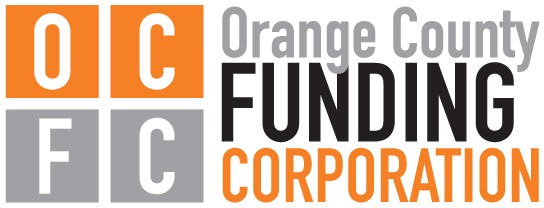 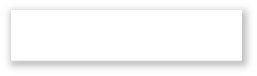 Michael Torelli, Chairman • Dean Tamburri, Vice Chairman • Vincent Odock, Secretary • James Rinaldi, Board Member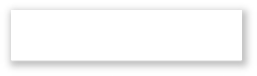 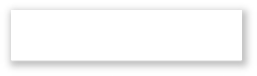         Susan Walski, Board Member • Marc Greene, Board Member • Giovanni Palladino, Board Member                   William Fioravanti, Chief Executive Officer • Susan R. Katzoff, General Counsel • Christopher C. Canada, Bond CounselREVISED AgendaPLEASE TAKE NOTICE, The Orange County Funding Corporation will hold a regularly scheduled meeting on October 19, 2022, at 5:30 p.m. at the Orange County Government Center, 255 Main St., Goshen NY in the First Floor Community Room to consider and/or act upon the following:Order of BusinessCall Meeting to OrderPledge of AllegianceRoll CallIntroduction of Bond Counsel – Christoper Cananda, Hodgson Russ, LLPMinutesApproval of the minutes from the September 21st, 2022 BOD meetingCommittee Meetings - Finance Committee Report September Financial ReportsCOVID-19 Resiliency Loan updateSeptember/October payablesNew BusinessApproval of PKF O’Connor Davies for 2022 Annual AuditVote on Resolution for Re-issue of Bonds (Sentinel Realty of Port Jervis)Vote on Committee AssignmentsVote on 2026 Draft BudgetAdjournment                                                           To watch the livestream, please visit our website: www.ocnyida.comDated: October 13, 2022	By: William Fioravanti - Chief Executive OfficerOrange County Funding Corporation4 Crotty Lane, Suite 100 • New Windsor, NY 12553Phone: (845) 234-4192 • Fax: (845) 220-2228 • Email: business@ocnyida.com